Operational Policy: Health & Safety Induction, Training and Information (NAG 5)Blind & Low Vision Education Network NZStatement of Intent:Effective health and safety management involves everyone. The Blind & Low Vision Education Network NZ (BLENNZ) therefore has a responsibility to provide all employees with information and training in health and safety, including their responsibilities and rights to a safe and healthy workplace. Policy Requirements:InductionAll new staff must have a BLENNZ induction arranged by their line manager. This will include the identification of:Risks and hazards within their work area.Appropriate risk control procedures.The risk register which will be provided to be read and signed by the employee.Relevant BLENNZ health and safety policies and procedures for reading.Emergency procedures (sight first aid box, fire alarms and firefighting equipment, emergency exits).An introduction to the appropriate Health and Safety Representative and those trained in first aid in their workplace.The line manager is responsible for ensuring the employee’s induction checklist is completed.Health and Safety TrainingCompulsory health and safety training for all BLENNZ staff includes:Fire, lockdown and earthquake drillsCybersafetyHarassment and bullying preventionOther training as directed by the Principal, necessary to ensure risks associated with specific work are managed in a safe mannerFirst Aid (attendees as determined by the BLENNZ First Aid Policy)Back care/manual handling.Optional training for staff, as approved by respective line managers, relevant to specific work areas and/or potential hazards includes:First aid for those not covered by compulsory training requirementsCPRDefensive DrivingHazardous Substances: staff who handle chemicals must meet the training requirements of the Hazardous Substances and New Organisms Act 1996 (HSNO) and Regulations (this includes the 2.5 hour course on chemical safe handling training, and the approved handler training 4 hour ERMS course).Contracted WorkersThe Principal/relevant manager will provide health and safety induction as appropriate, including:Hazards and controls within their area and scope of work.A walk through of emergency procedures.Relevant BLENNZ health and safety policies and procedures.Service, Maintenance and Construction ContractorsThe appropriate manager will ensure that all health and safety requirements and responsibilities are carried out in accordance with the policy on contractor health and safety.Criteria for Health and Safety TrainersTo ensure staff and external trainers have appropriate qualifications and experience to teach health and safety in their field of expertise, the Principal or their nominee will check the following:Qualifications of the trainerIndustry experienceCurrent competency and registrationsPerson specifications for the role, as described in the position description/profile and expectations for each employee.MonitoringCompletion of training must be reported and recorded.The Principal or nominee will monitor renewal/refresher needs for First Aid and Fire Warden training.Review and AssessmentThe effectiveness of information and training programmes will be assessed at the same time as health and safety components of the Annual Plan. The assessment will determine whether:Programmes are effective and still appropriateAny updates requiredFurther topics that should be added.Individual training needs can be reviewed, in consultation with the employee, when professional development is discussed during the performance appraisal process.Supporting DocumentsHazardous Substances and New Organisms Act 1996Website link to Health & Safety in Employment Act 2015BLENNZ Policy ManualMOE Health and Safety Requirements in Schools and Early Learning CentresApproved:	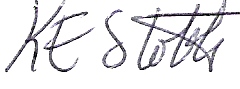 Date:		12 August 2021Next Review:	 2024